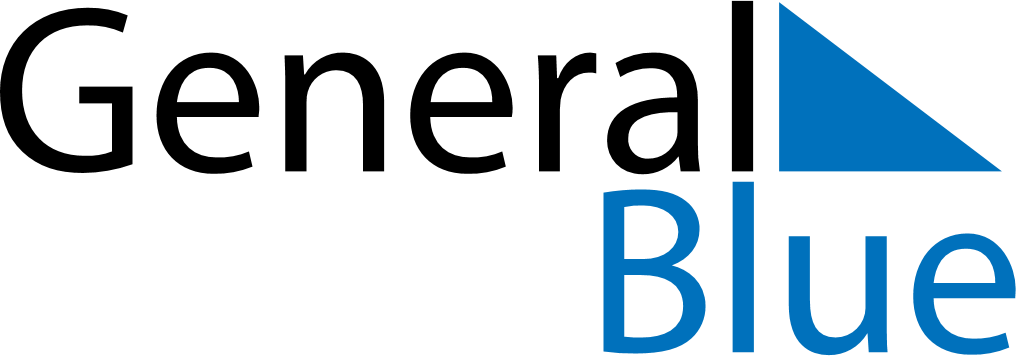 June 2026June 2026June 2026June 2026June 2026June 2026LiechtensteinLiechtensteinLiechtensteinLiechtensteinLiechtensteinLiechtensteinMondayTuesdayWednesdayThursdayFridaySaturdaySunday1234567Corpus ChristiFeiertagsbrücke89101112131415161718192021222324252627282930NOTES